1.1) в пункте 31 части 1 статьи 5 слово «добровольчеству» заменить словами «добровольчеству (волонтерству)»;1.2) пункт 1 части 1 статьи 10 изложить в следующей редакции:«1) местный референдум;»;1.3) в части 3 статьи 12 слова «одномандатным и (или) многомандатным округам» заменить словами «одномандатным и многомандатным округам»;1.4) пункт 4 статьи 27 изложить в следующей редакции:«4) утверждение стратегии социально-экономического развития муниципального района;»; 1.5) части 3, 4 статьи 32 изложить в следующей редакции:«3. Депутаты осуществляют свои полномочия на непостоянной основе (за исключением депутата, замещающего должность председателя Совета депутатов).4. Депутат должен соблюдать ограничения, запреты, исполнять обязанности, которые установлены Федеральным законом  от 25.12.2008 № 273-ФЗ «О противодействии коррупции», Федеральным законом от 03.12.2012 № 230-ФЗ «О контроле за соответствием расходов лиц, замещающих государственные должности, и иных лиц их доходам», Федеральным законом от 07.05.2013 № 79-ФЗ «О запрете отдельным категориям лиц открывать и иметь счета (вклады), хранить наличные денежные средства и ценности в иностранных банках, расположенных за пределами территории Российской Федерации, владеть и (или) пользоваться иностранными финансовыми инструментами».»;1.6) статью 32 дополнить частью 7 следующего содержания:«7. Депутат проводит встречи с избирателями в помещениях, специально отведенных местах, а также на внутридворовых территориях при условии, что их проведение не повлечет за собой нарушение функционирования объектов жизнеобеспечения, транспортной или социальной инфраструктуры, связи, создание помех движению пешеходов и (или) транспортных средств либо доступу граждан к жилым помещениям или объектам транспортной или социальной инфраструктуры. Специально отведенные места для проведения встреч депутатов с избирателями, а также перечень помещений, предоставляемых органами местного самоуправления поселения для проведения встреч депутатов с избирателями, и порядок их предоставления определяются Советом депутатов района (аймака).Встречи депутата с избирателями в форме публичного мероприятия проводятся в соответствии с законодательством Российской Федерации о собраниях, митингах, демонстрациях, шествиях и пикетированиях.»;1.7)пункт 14, ч.1 статьи 49 изложить в следующей редакции: Главе района (аймака) нетрудоустроенному после освобождения от должности по окончании срока полномочий и в этот период достигшего пенсионного возраста или потерявшего трудоспособность, выплачивается пособие в размере не более одного денежного вознаграждения за каждый месяц, в котором он не был трудоустроен, но не свыше трех месяцев со дня окончания полномочий.1.8) статью 77 признать утратившей силу.II. Утвердить проект решения «О внесении изменений и дополнений в Устав муниципального образования «Онгудайский район»III. Назначить публичные слушания  на 25 июня 2018 г.IV.Контроль за исполнением данного решения возложить на постоянную комиссию по вопросам правопорядка, местного самоуправления, средствам массовой информации (Пупыев А.В.). V. Настоящее решение вступает в силу со дня его принятия.Председатель Совета депутатов района (аймака)		      Э.М. ТекеновР Е Ш Е Н И Е                                                                           Ч Е Ч И М № 35-3от  14.06.2018  г.                                                                                                   с. ОнгудайРуководствуясь  ч.4 ст.44 Федерального закона № 131 – ФЗ от 06.10.2003 г. «Об общих принципах организации местного самоуправления в Российской Федерации»  и статьей 54 Устава муниципального образования «Онгудайский район» Совет депутатов района (аймака) РЕШИЛ:I. Внести в Устав муниципального образования «Онгудайский район», принятый решением районного Совета депутатов  от 27.12.2016г. № 23-5, следующие  изменения: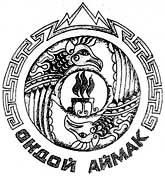 